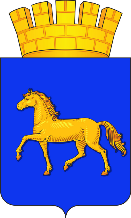 РОССИЙСКАЯ ФЕДЕРАЦИЯКРАСНОЯРСКИЙ КРАЙМУНИЦИПАЛЬНОЕ ОБРАЗОВАНИЕ ГОРОД МИНУСИНСКМИНУСИНСКИЙ ГОРОДСКОЙ СОВЕТ ДЕПУТАТОВРЕШЕНИЕ10.11.2023                                                                                                              №14-76р											                                                                                                                               г. МинусинскО внесении изменений в решение Минусинского городского Совета депутатов от 18.02.2021 № 38-228р «Об утверждении Положения о финансовом управлении администрации города Минусинска»В соответствии с Бюджетным кодексом Российской Федерации, Федеральным законом от 06.10.2003 № 131-ФЗ «Об общих принципах организации местного самоуправления в Российской Федерации», Уставом городского округа город Минусинск Красноярского края, на основании решения Минусинского городского Совета депутатов от 18.02.2021 № 38-227р «Об учреждении отраслевых (функциональных) органов администрации города Минусинска, Минусинский городской Совет депутатов РЕШИЛ:Внести в Положение о финансовом управлении администрации города Минусинска, утвержденное  решением Минусинского городского Совета депутатов от 18.02.2021 № 38-228р «Об утверждении Положения о финансовом управлении администрации города Минусинска» следующие изменения: Пункт 2.6. изложить в следующей редакции:«2.6. Формирование бюджетной отчетности города, годового отчета об исполнении бюджета города;»; В пункте 3.1.:   подпункт 1-3 изложить в следующей редакции:«1) утверждение перечня кодов подвидов по видам доходов бюджета города, главными администраторами которых являются органы местного самоуправления и (или) находящиеся в их ведении казенные учреждения;2) установление перечня и кодов целевых статей расходов бюджета города;3) установление сроков представления в Управление главными распорядителями бюджетных средств, администраторами доходов, администраторами источников финансирования дефицита бюджета города бюджетной отчетности;»;подпункт 8 изложить в следующей редакции:«8) утверждение перечня кодов видов источников финансирования дефицита бюджета города, главными администраторами которых являются органы местного самоуправления и (или) находящиеся в их ведении казенные учреждения;»;подпункт 13 изложить в следующей редакции:«13) установление порядка проведения мониторинга качества финансового менеджмента в отношении главных администраторов средств бюджета города;»; В пункте 3.2.: подпункт 5 изложить в следующей редакции:«5)  порядка предоставления муниципальных гарантий;»; в пункте 3.4.:в подпункте 1 слова «управление муниципальным долгом и» исключить; подпункт 3 изложить в следующей редакции:«3) ведение учета выданных гарантий, увеличения муниципального долга по ним, сокращения муниципального долга вследствие исполнения принципалами либо третьими лицами в полном объеме или в какой-либо части обязательств принципалов, обеспеченных гарантиями, прекращения по иным основаниям в полном объеме или в какой-либо части обязательств принципалов, обеспеченных гарантиями, осуществления гарантом платежей по выданным гарантиям, а также в иных случаях, установленных муниципальными гарантиями»;в пункте 3.6.:подпункт 1 изложить в следующей редакции:«1) организация исполнения бюджета города, осуществление мероприятий по сбору, анализу информации, необходимой для исполнения бюджета;»;подпункт 6 изложить в следующей редакции:«6) исполнение судебных актов по искам к муниципальному образованию о возмещении вреда, причиненного гражданину или юридическому лицу в результате незаконных действий (бездействия) органов местного самоуправления либо должностных лиц этих органов, в том числе в результате издания органами местного самоуправления муниципальных правовых актов, не соответствующих закону или иному нормативному правовому акту, а также судебные акты по иным искам о взыскании денежных средств за счет средств казны муниципального образования (за исключением судебных актов о взыскании денежных средств в порядке субсидиарной ответственности главных распорядителей средств местного бюджета), судебные акты о присуждении компенсации за нарушение права на исполнение судебного акта в разумный срок за счет средств местного бюджета, ведение учета и осуществление хранения исполнительных документов и иных документов, связанных с их исполнением;»        подпункты 7, 8 исключить; в пункте 4.1.:подпункт 4 изложить в следующей редакции:«4. в порядке и случаях, установленных действующим законодательством, выступать муниципальным заказчиком при осуществлении закупок товаров, работ, услуг для обеспечения деятельности Управления;»;в пункте 7.3.:подпункт 12 изложить в следующей редакции:	«12) утверждает ежегодные планы работ;»; в пункте 7.5. слова «заместителем Главы города по экономике и финансам» заменить на слова «заместителем Главы города по экономике и финансам – руководителем управления экономики и имущественных отношений администрации города Минусинска».  Контроль за исполнением решения возложить на постоянную комиссию Минусинского городского Совета депутатов по бюджету, финансам и налоговой политике.    3. Решение вступает в силу в день, следующий за днем его официального опубликования в печатном средстве массовой информации «Минусинск официальный».Глава города Минусинска                                      Председатель  Минусинского                                                                                                        городского Совета депутатов      подпись   А.О. Первухин                                       подпись          Л.И. Чумаченко